The International Standards Management-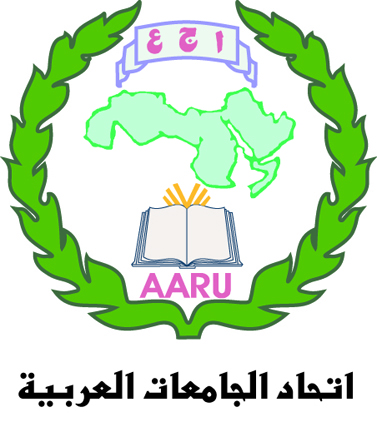 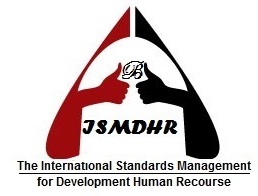 -for Development Human Resource.JORDAN- AMMAN- Uni Street info@ismdhr.com & i.s.m4@outlook.comTel:00962-65330135 Fax: 00962-65330315المؤتمر العربي لتطوير البحث العلمي"البحث العلمي بين الطموح والواقع "25&26&27 Oct , 2015      Landmark  Hotel         Amman – Jordan 	      REGISTRATION FormRegistration :fees900$/ participant*special offer if you have three participants the fourth one is free.**Registration fees Include:Attend the Conference, tow coffee break, lunch, material of training, certificate. >>Registration :fees1300$/ participant*special offer if you have three participants the fourth one is free.**Registration fees Include:Attend the Conference, tow coffee break, lunch, material of training, certificate. And 3 days in land mark hotel in standard room with breakfast  >>Means of paymentsInternational standards :Bank of Jordan: IBAN “jo95bjor0400000013010432992006”&account number “0013010432992006”Bank Cheque to ""مؤسسة المعايير الدولية الادارية لتطوير الموارد البشرية Signature:واقبلو فائق الاحترام.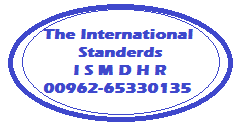 المنسق العام للملتقى : ياسين الزيود00962797080126Participant dataبيانات المشاركName :                          الاسم :                                       Position :               المنصب :                                                        Organization :     اسم الجامعة   :                                                  Address /  country عنوان / البلد :                                                Telephone /  Fax : تلفون / فاكس :                                              E-mail : البريد الالكتروني :                                          